Name ____________________Date _____________________Instructions: When the video asks you to pause, complete the activity below that has the same stop sign as you see in the video.  The instructions are given in the video.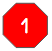 a) You should run down to the beach to see the sea turtles. b) The brothers worked together to build a new table for their dining room.c) If I save enough money, I could buy the new video game I’ve been wanting. 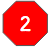 Read the paragraph. 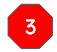 I envy people who know exactly what they want to do after high school! While many students have their minds made up from the time they start kindergarten, I still struggle with this looming decision. It all comes down to what I want out of a college. If I chose to become an engineer like my father, I will attend Georgia Tech, one of the best engineering schools in the country. If I wished to pursue a job in communication or marketing, maybe I will go to the University of Georgia, which is best-known for its journalism and business schools. If I wanted an opportunity to be more independent from my parents, I will opt for a college that is in a different state. No matter which college I choose, I know that a college degree will help me achieve any goal I set for myself!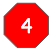 a) If I wished to pursue a job in communications or marketing, I will go to the University of Georgia . . .b) If I wished to pursue a job in communications or marketing, I could go to the University of Georgia . . .c) If I wished to pursue a job in communications or marketing, I will consider going to the University of Georgia . . .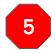 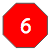 Read the paragraph. 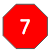 